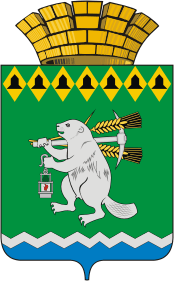 Дума Артемовского городского округаVI созыв14 заседаниеРЕШЕНИЕот 30 марта 2017 года                                                                                № 145О  назначении Попова В.В. помощником депутатаДумы Артемовского городского округа Шабанова А.Л.В соответствии со статьей 25 Устава Артемовского городского округа, решением Думы Артемовского городского округа от 27 октября  2016 года № 34 «О помощнике депутата Думы Артемовского городского округа», на основании личного заявления Шабанова А.Л. депутата Думы Артемовского городского округа,Дума Артемовского городского округаРЕШИЛА:	1.Назначить  Попова Виктора Валентиновича помощником депутата Думы Артемовского городского   округа   Шабанова Александра Леонидовича.2. Настоящее решение опубликовать в газете «Артемовский рабочий» и разместить на официальном сайте Думы Артемовского городского округа  в информационно-телекоммуникационной сети «Интернет». 3. Контроль исполнения настоящего решения возложить на постоянную комиссию по вопросам местного самоуправления, нормотворчеству и регламенту (Шарафиев А.М.).Председатель ДумыАртемовского городского округа                                             К.М.Трофимов